Załącznik 3 – wizualizacja wybiegu dla psów: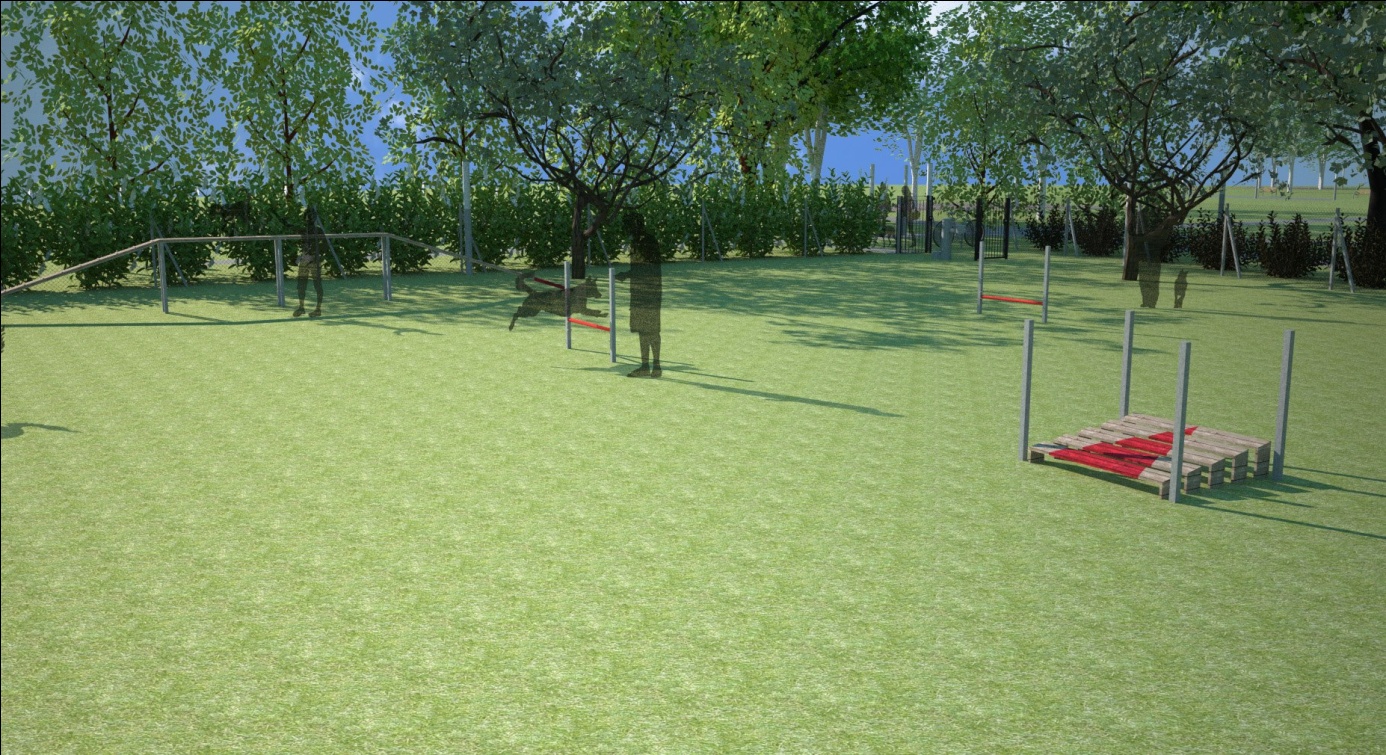 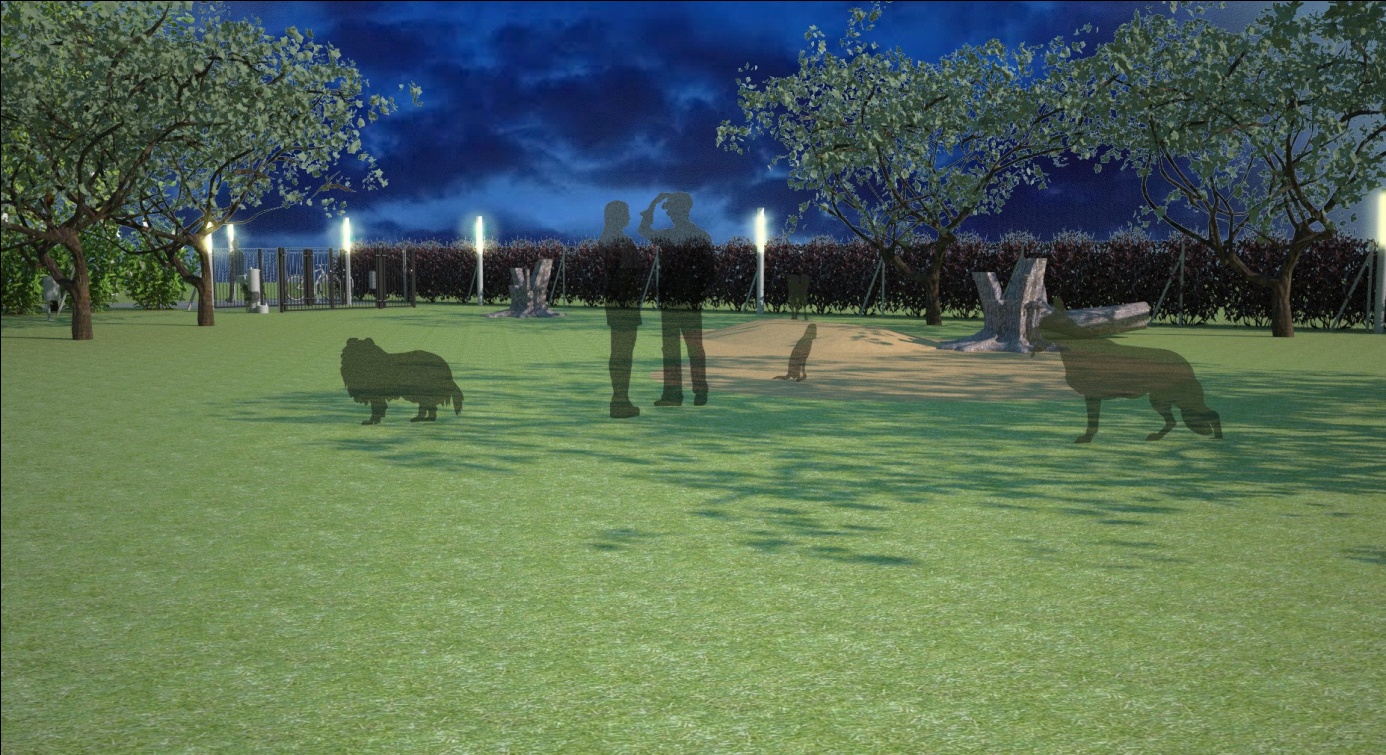 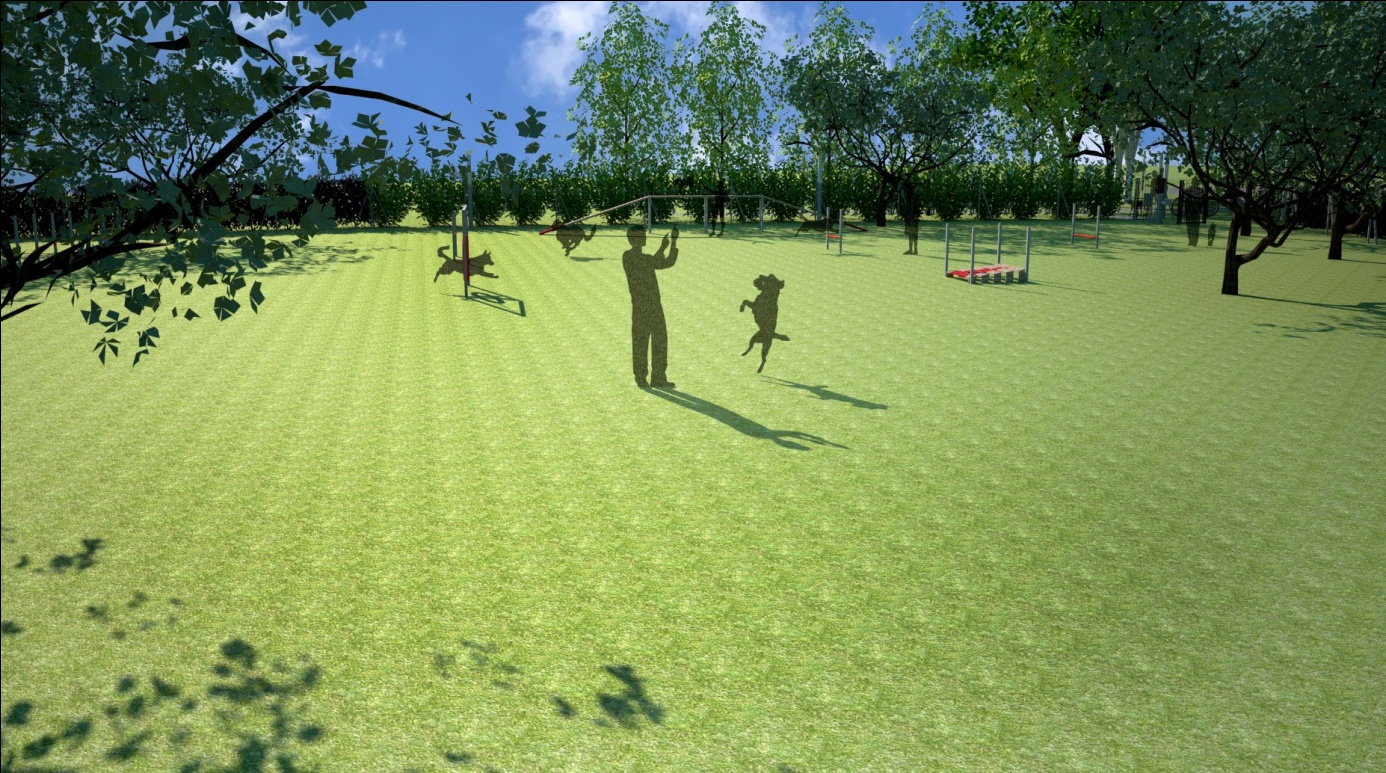 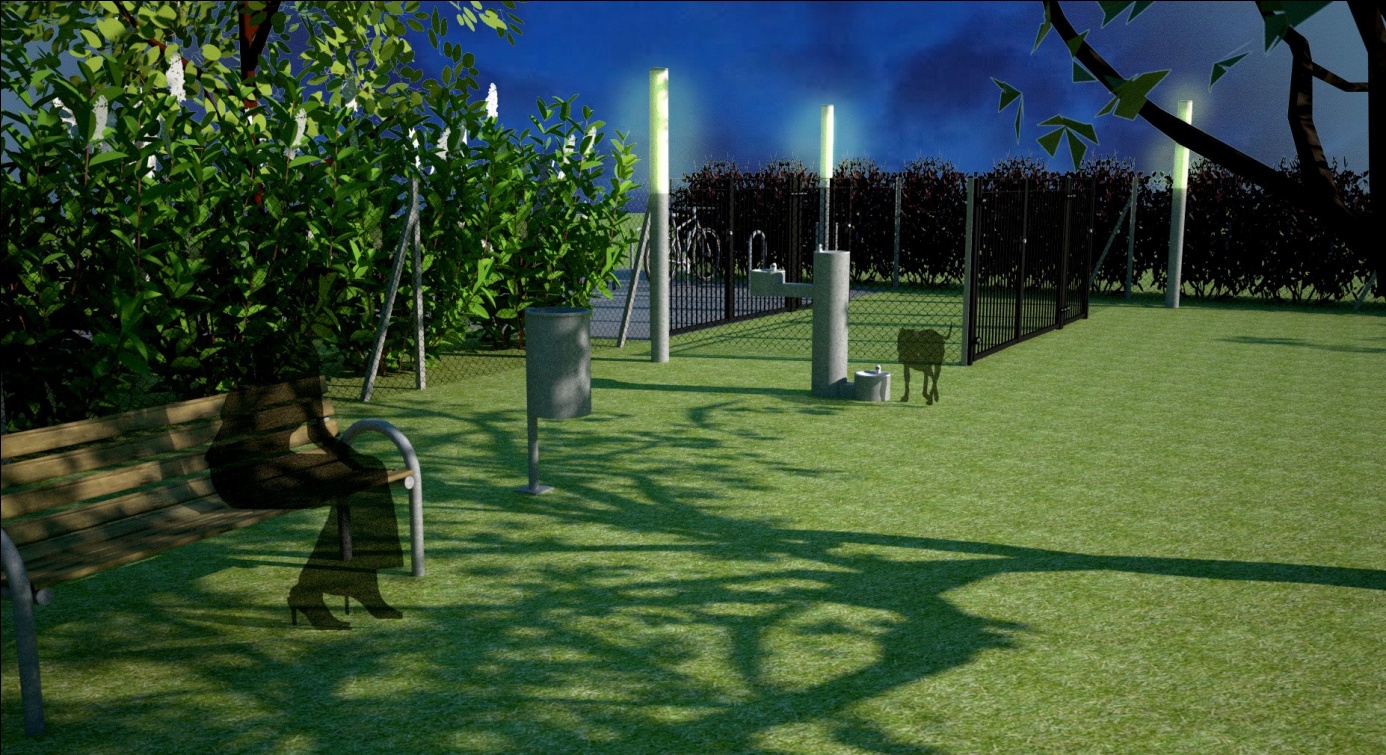 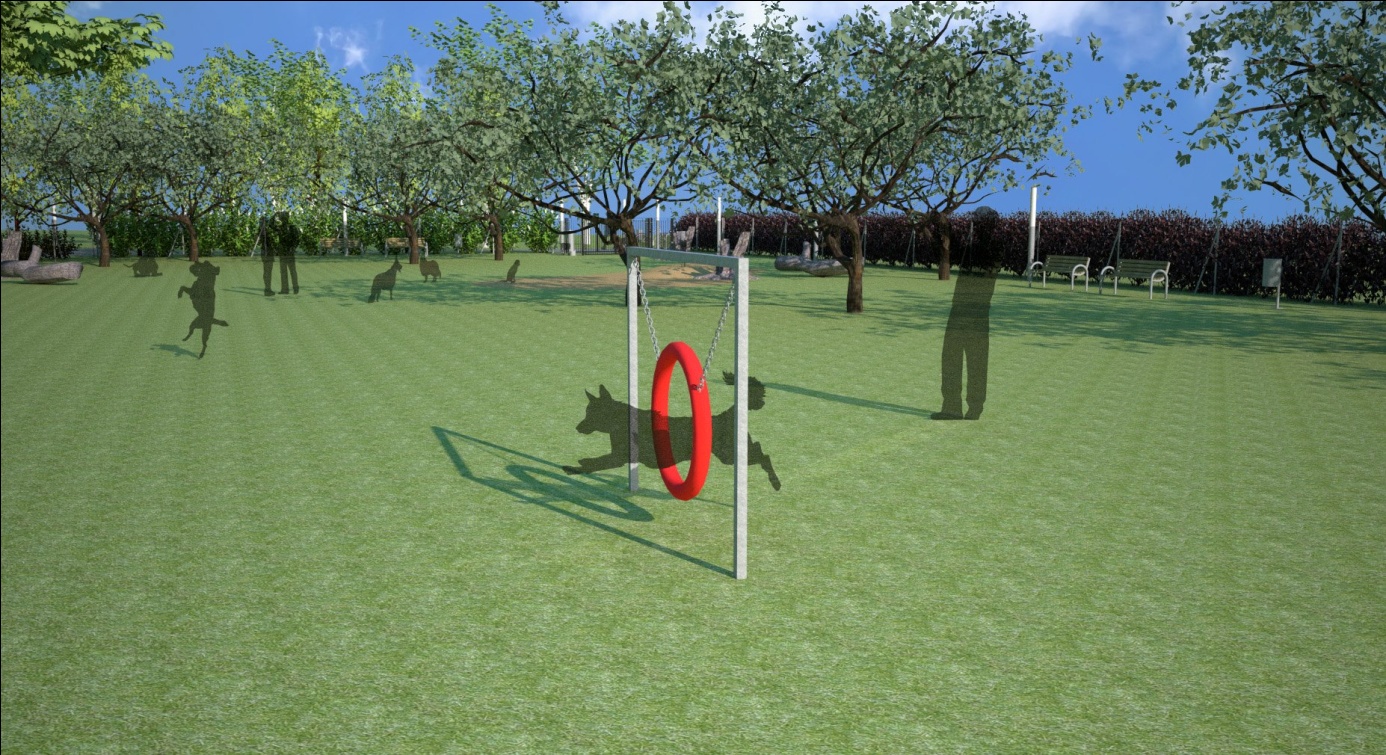 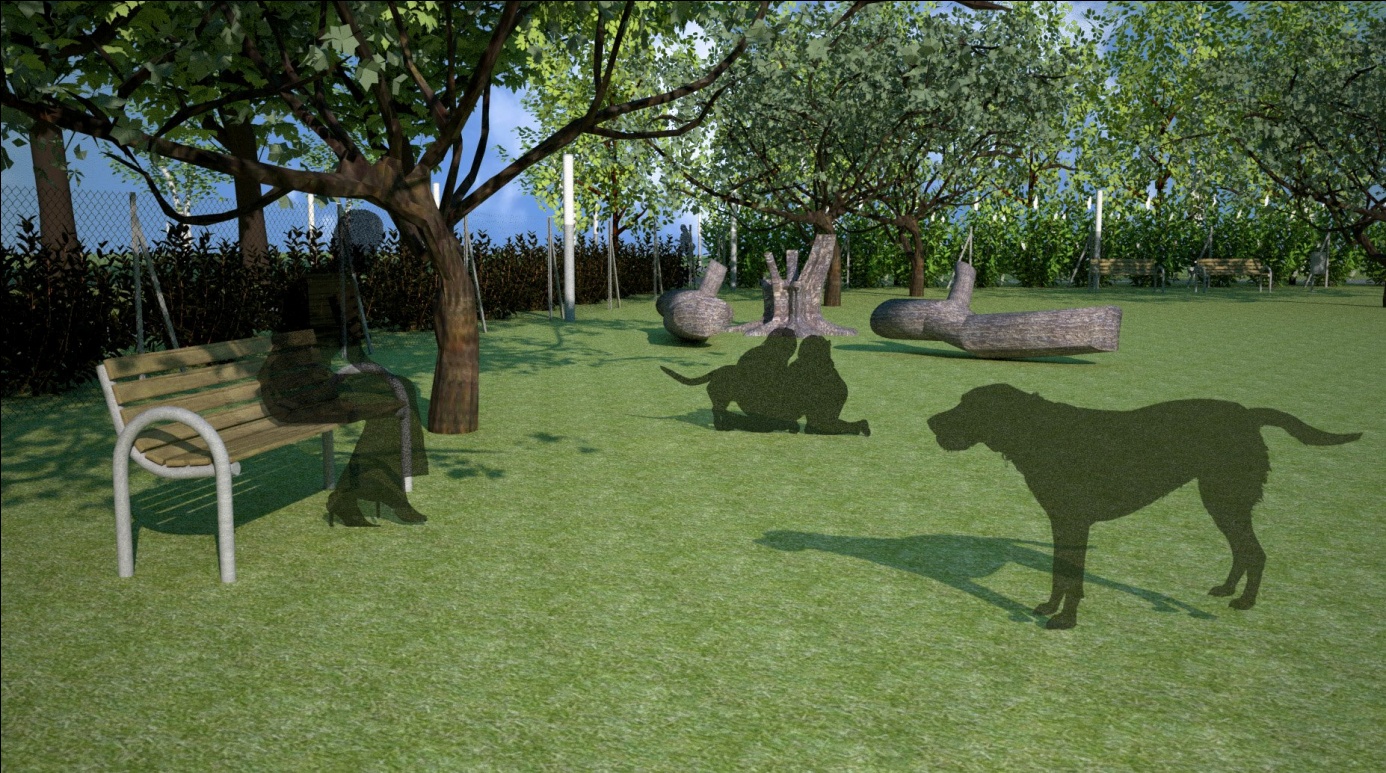 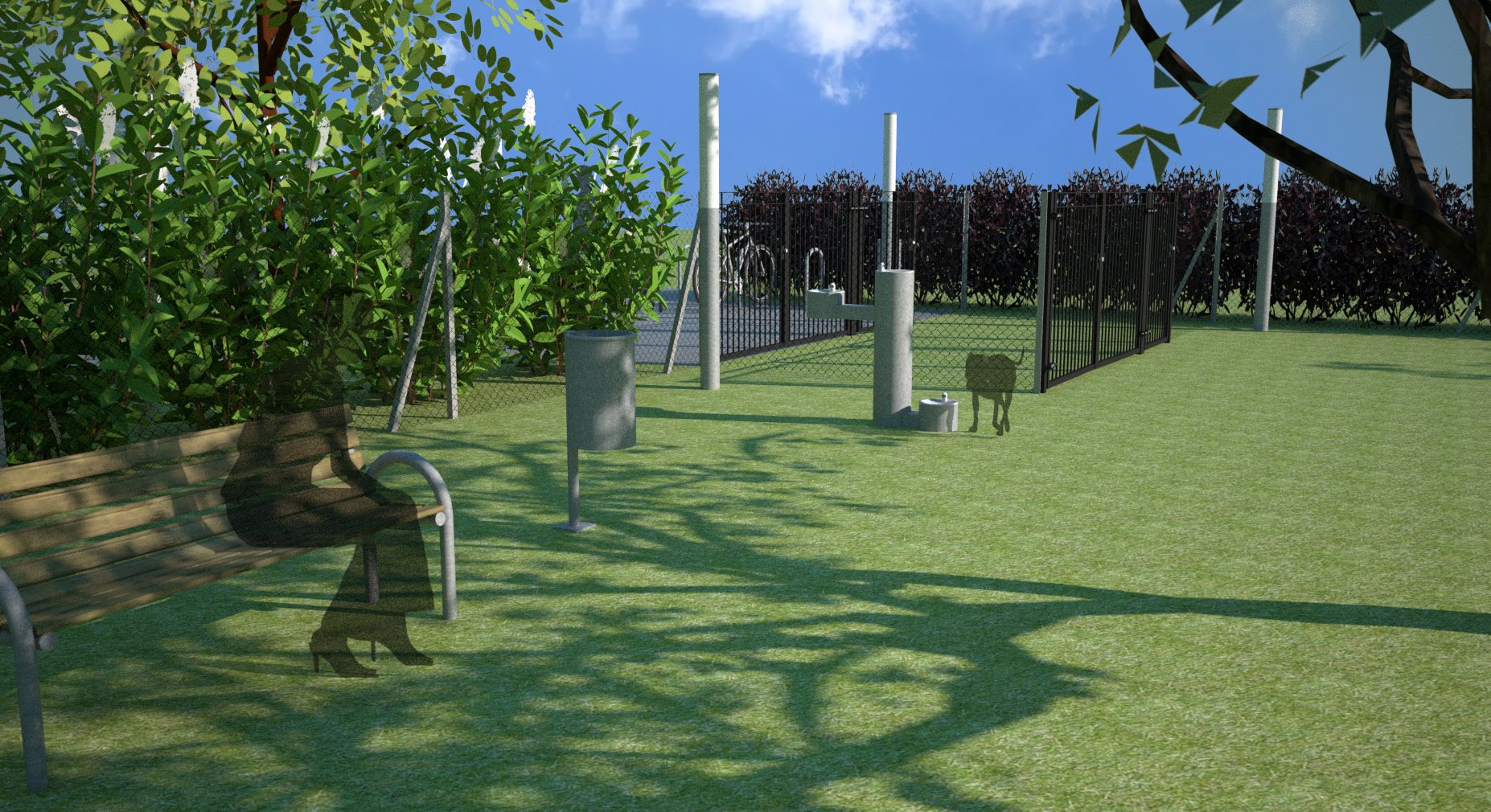 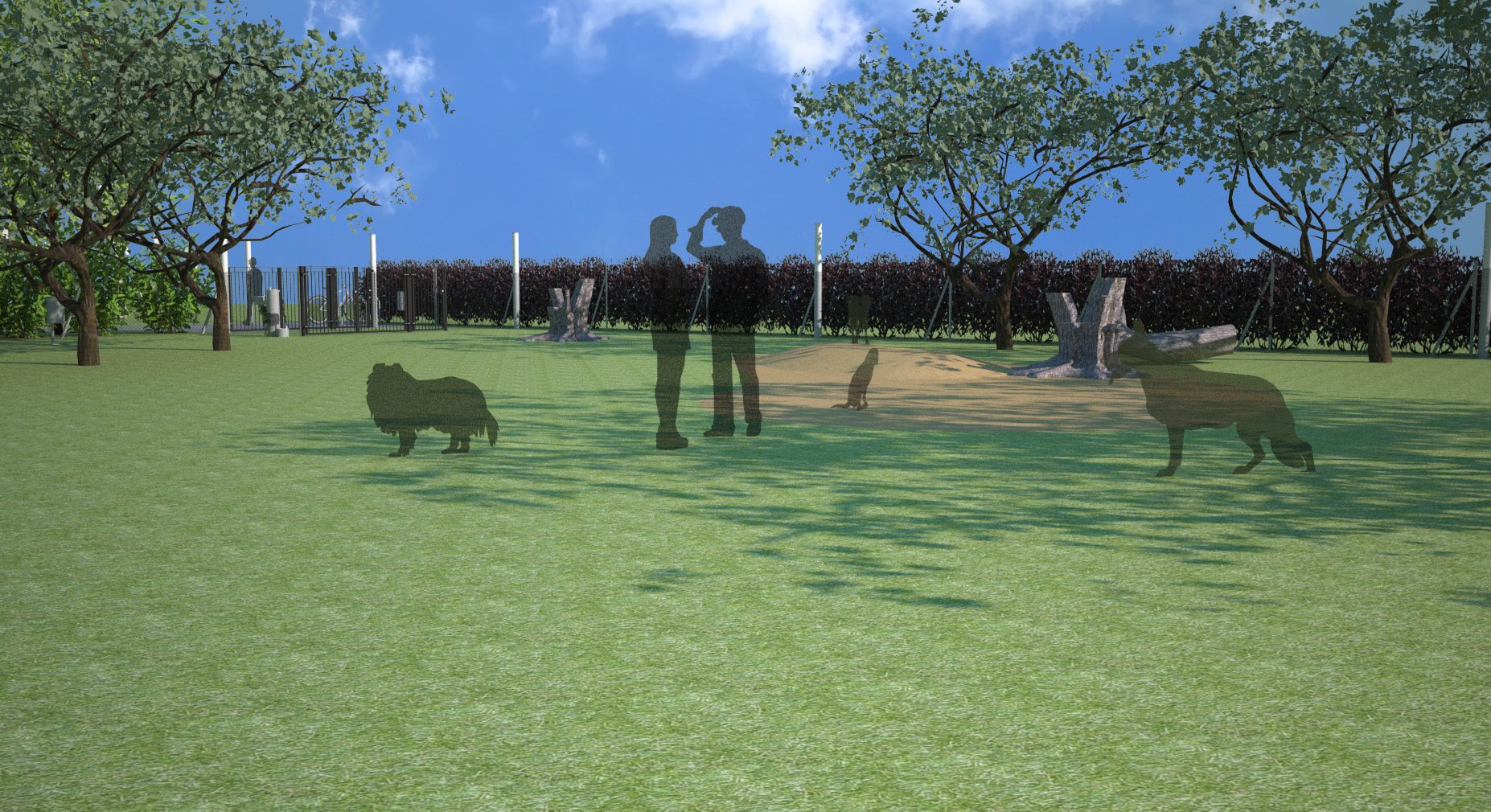 